2015年臺大數學營營隊簡章一、活動資訊1. 主辦單位：國立臺灣大學數學系學生會2. 活動時間：2015/07/14(二)~2015/07/18(六)，共計五天四夜3. 活動地點：國立臺灣大學校總區(臺北市大安區羅斯福路四段一號)4. 住宿地點：師大會館(106台北市大安區和平東路一段129號)5. 招生對象：全國高中生(不限年級，含應屆畢業生)6. 招收人數：64人7. 活動費用：5500元(含住宿、飲食、保險、營服等費用)二、報名方式1. 報名時間：2015/04/08(三)~2015/06/15 (一)2. 報名流程：(1) 填妥報名表(可至官方網站下載)。(2)  請於於2015/06/15(一) 前a. 將報名表與回函信封寄至「國立臺灣大學數學系學生會」寄信地址：臺北市大安區羅斯福路四段一號	收件人：臺大數學營 收或者 b. 將報名表填妥後寄至營隊信箱ntumath2015@gmail.com(3) 在2015/06/18(四) 前，於官方網站公告錄取名單，並寄發正取、備取通知書。(5) 在2015/06/25(四) 前，正取者請依繳款方式進行繳款。未繳款者於隔日以電話確認是否放棄正取資格，並由備取者公告順序依序遞補。若有遞補名額，將以電話通知備取者是否參加。(6) 在2015/06/30(二) 前，備取者請依繳款方式進行繳款。(7) 其詳細程序若有變更，以官方網站所列者為準。三、繳款方式1. 使用匯款單匯款，匯款人請填寫報名學員姓名，以方便確認。2. 請將報名費匯入以下帳號：立帳郵局：台大郵局	郵局代號: 700帳號：00012360634434		戶名：游祐任3. 繳款後如因故無法上營，請來電退費，我們將以匯款方式進行退費，然因住宿等因素未能全額退費，其退費金額依循下列日期：(1) 2015/06/26(五)~2015/07/02(四)，退費六成，即3300元。(2) 2015/07/03(五)~2015/07/12(日)，退費四成，即2200元。(3) 2015/07/13(一) 之後，恕不退費。4. 如遇天災病害等不可抗拒因素，主辦單位有權停辦或中止營隊活動，並視情況辦理退費。5. 學員於上營期間，不可中途自行離開營隊活動，擅自離營者不得要求退費。四、聯絡我們1. 營隊網站：http://www.math.ntu.edu.tw/~camp/20152. 營隊FB專頁：http://goo.gl/Q1soq93. 營隊信箱： ntumath2015@gmail.com 4. 營隊總召：	游祐任	0987-106-609		b01201008@ntu.edu.tw五、活動內容請見官方網站。六、營服尺寸參考表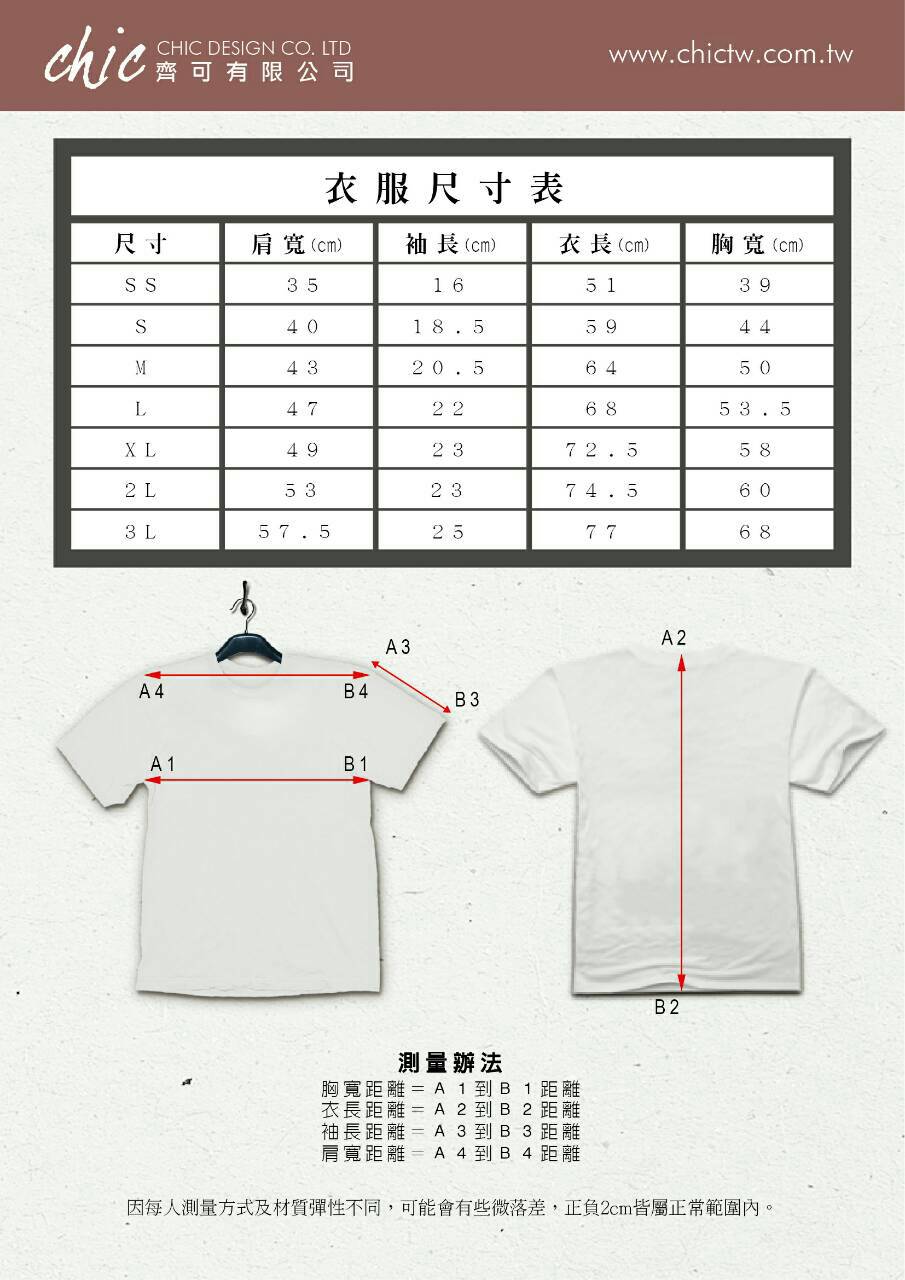 